EJES Y POLOSEjes:El eje terrestre o eje de la tierra (o también eje polar) es la línea imaginaria alrededor de la cual gira la Tierra en su movimiento de rotación. También se lo denomina línea de los polos. Los extremos de este eje se llaman Polo Norte geográfico (PN) y Polo Sur geográfico (PS). Está inclinado 23º27' sobre la normal al plano de la eclíptica.Polos:los polos geográficos son los dos puntos de la superficie de un cuerpo que rota (planeta, planeta enano, satélite natural, esfera u otro cuerpo rotatorio) que son atravesados por el eje de rotación.1​ El polo norte geográfico de un cuerpo se encuentra a una latitud geográfica de 90 grados al norte del ecuador, mientras que el polo sur geográfico se encuentra a 90 grados al sur del ecuador. Al ser los puntos donde coinciden todos los meridianos, los polos no tienen longitud geográfica.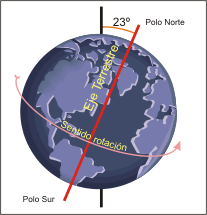 